Gabarito teste 1 Determine o valor do potencial medido quando um eletrodo de cobre do primeiro foi  imerso em uma solução de cobre 0,001 mol/L. Para esta medida foi empregado como eletrodo de referência um eletrodo de calomelanos saturado cujo potencial é 0,268 V .  Para sua análise  você deve conhecer o potencial padrão de Eº que é de  0,518 V. 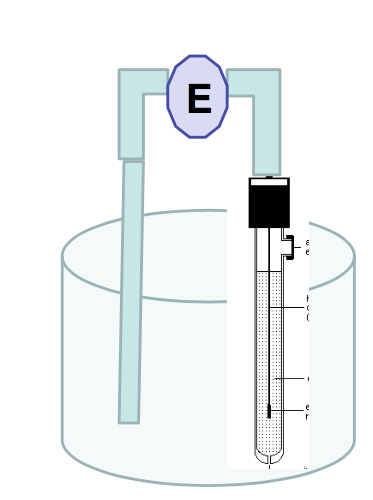      A              B Para resolver este exercício primeiro calcule o valor do potencial do E indicador: Cu2+ + 2e= Cuo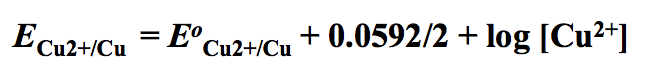  Usando os valores fornecidos temos:Eind = 0,4295 VEcel = Eind – ErefEcel = 0,4295- 0,268Ecel = 0,1615 V vs ECS.  O eletrodo A é o eletrodo indicador. 2- Explique o termo Ej da equação -->  Ecel = Eind – Eref + Ej O termo  Ej descreve o potencial de junção líquida - Potencial de junção líquida: resulta de diferenças nas velocidades nas quais os íons presentes nos compartimentos das células e na ponte salina migram através das interfaces. A origem do Ej pode ser visualizada na figura abaixo. A mobilidade de H+ é muito maior que a de cloreto, assim devido a migração resultará em um carregamento da interface gerando uma ddp. 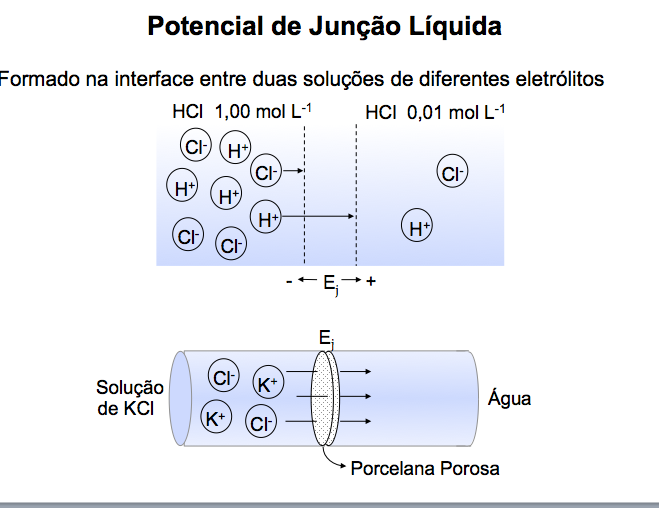 